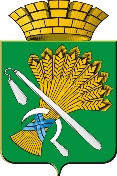 ГЛАВА КАМЫШЛОВСКОГО ГОРОДСКОГО ОКРУГАП О С Т А Н О В Л Е Н И Е От   года                                           №  г. КамышловО внесении   изменений в муниципальную программу «Повышение эффективности управления муниципальной собственностью Камышловского городского округа на 2021- 2027 годы», утвержденнуюпостановлением главы Камышловского городского округа от 16.11.2018г.  №997(с изменениями)      В соответствии со статьей 179 Бюджетного кодекса Российской Федерации», Федеральным законом от 06.10.2003г № 131 «Об общих принципах организации местного самоуправления в Российской Федерации,  решением Думы Камышловского городского округа от 07.12.2023 № 315 «О бюджете Камышловского городского округа на 2024 год и плановый период 2025 и 2026 годов»,  постановлением главы Камышловского городского округа от 04.10.2013 № 1786 «Об утверждении Порядка формирования и реализации муниципальных программ Камышловского городского округа», руководствуясь Уставом Камышловского городского округа, администрация Камышловского городского округаПОСТАНОВЛЯЕТ:Внести в муниципальную программу «Повышение эффективности управления муниципальной собственностью Камышловского городского округа на 2021-2027 годы», утвержденную постановлением главы Камышловского городского округа от 16.11.2018г №997 «Об утверждении муниципальной программы «Повышение эффективности управления муниципальной собственностью Камышловского городского округа на 2021-2027годы» (далее программа) следующие изменения:1.1. в паспорте Программы  - строку «источники и объемы финансирования муниципальной программы по годам» изложить в следующей редакции:  бюджет Камышловского городского округа 20189587,66 руб., в том числе:      2021год – 2519447,42      2022год – 2147699,55      2023год – 1942940,70      2024год – 3621700,00      2025год – 3628900,00      2026год – 3628900,00      2027год – 2700000,00      1.2 в разделе 3 программы «Цели и задачи Программы» строку 2 таблицы читать в следующей редакции      1.3 В приложении №2 «План мероприятий по выполнению муниципальной программы» в строке 19 «снос ветхого недвижимого имущества» объем расходов на выполнение мероприятия в 2027 году сумму 400000руб. заменить на сумму 0руб.           2. Настоящее постановление опубликовать в газете «Камышловские известия», на официальном сайте администрации Камышловского городского округа.         3.Контроль за исполнением настоящего постановления возложить на председателя комитета по управлению имуществом и земельным ресурсам администрации Камышловского городского округа Макарову Н.Б.Глава Камышловского	городского округа                                                            А.В. Половников№п/пЗадачиРешаемые проблемыОжидаемый социально-экономический эффект2Обеспечить оформления права муниципальной собственности на бесхозяйное и выморочное имуществоНаличие на территории КГО  бесхозяйных объектовПовышение эффективности решения вопросов местного значения за счет снижения количества бесхозяйных объектов на территории города    Приложение №2    к постановлению главы Камышловского городского    округа от 16.11.2018г №997                                                                                                                                                                                                                                                                                      План мероприятий по выполнению муниципальной программы«Повышение эффективности управления муниципальной собственностью Камышловского городского округа на 2021-2027годы»                                                                                                                                                                                                                                                                                 (руб.)